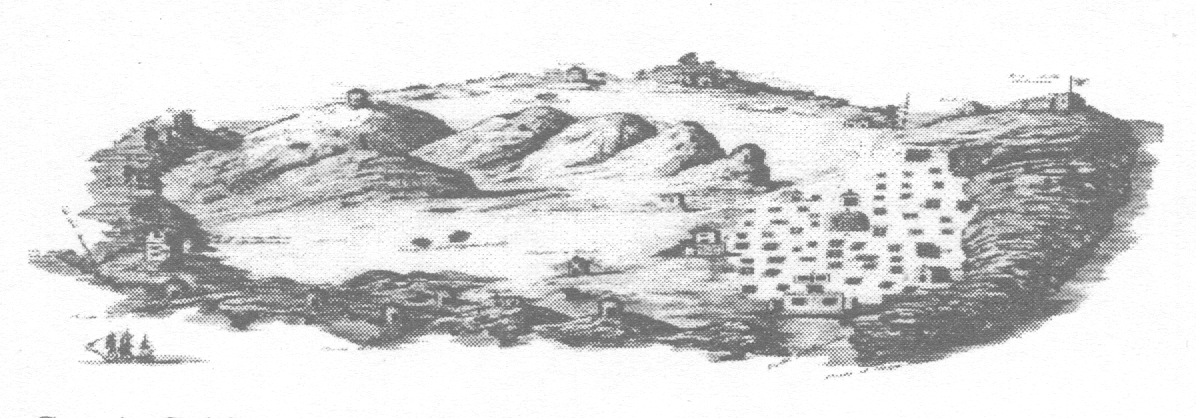 Centro Studi e Documentazione Isola di UsticaVia Refugio 29 UsticaOrario apertura: dalle 16,00 alle 20,00 escluso mercoledì Programma 1-15 settembre 2023Mostra delle ceramiche Coordinamento: Giacomo Lo Schiavo e Daniela BilelloNella sede in orari di apertura: dalle 16,00 alle 20,00 escluso mercoledìMostra della Civiltà Contadina e Marinara Presso l’azienda agricola Hibiscus in C.da Tramontana Apertura dalle 18,00 alle 20,00 escluso la DomenicaCoordinamento: Margherita Longo1 settembre h. 19,00	Commemorazione del prof. Pietro Del Buono Presentazione del libro La Marescialla di Zora Del Buono Saranno presenti le due Zora Del Buono nipoti del professore  	Terrazza del Centro Studi Via Refugio 29	Coordinamento: Vito Ailara6 settembre h. 16,00	Visita della grotta VinciRiservata ai soci previa prenotazione presso sede del Centro Studi Ammessa partecipazione con mezzi propriPartenza da Cala Santa Maria Coordinamento: Giacomo Lo Schiavo8 settembre h. 19,00	Le dott.sse Francesca Spatafora e Alma M. Gabriella Calascibetta intratterranno sul tema Attività rituali di una comunità protostorica: il caso del Villaggio dei Faraglioni di UsticaTerrazza del Centro Studi Via Refugio 29	Coordinamento: Vito Ailara13 settembre h.17,00	Visita del Museo della Civiltà Contadina e Marinara  Con la guida di Margherita e Nicola LongoAppuntamento presso Az. Agr. HibiscusCoordinamento: Vito AilaraN.B. Il programma potrà subire variazioni e integrazioni che verranno comunicate tempestivamente